ОБЩИЕ СВЕДЕНИЯ Учебная дисциплина «Коллоидная химия» изучается в шестом семестре.Курсовая работа/Курсовой проект – не предусмотрен(а)Форма промежуточной аттестации: ЭкзаменМесто учебной дисциплины Коллоидная химияУчебная дисциплина Коллоидная химия  в соответствии с действующими ГОСТами является обязательной дисциплиной. Основой для освоения дисциплины являются результаты обучения по предшествующим дисциплинам:Неорганическая и аналитическая химияОрганическая химияФизикаФизической химияРезультаты обучения по учебной дисциплине, используются при изучении следующих дисциплин и прохождения практик: -Химия и технология полимерных волокон. -Химия и технология полимерных композиционных материалов и нанокомпозитов. -Технический анализ в производстве полимерных волокон и композитов. -Научно-исследовательская работа. -Получение и исследование свойств наноструктурированных полимерных материалов. -Преддипломная практикаРезультаты освоения учебной дисциплины в дальнейшем будут использованы при выполнении выпускной квалификационной работы. ЦЕЛИ И ПЛАНИРУЕМЫЕ РЕЗУЛЬТАТЫ ОБУЧЕНИЯ ПО ДИСЦИПЛИНЕ (МОДУЛЮ)Целями изучения дисциплины Коллоидная химия являются:овладение обучающимися знаниями, умениями, навыками и опытом деятельности, формирующими естественнонаучный подход при решении технологических задач;использование естественнонаучных знаний в технологических процессах  производства полимерных волокон и композитов и для решения    вопросов в профессиональной деятельности;                                                                                                                                                                                        умение находить связь и применять закономерности  коллоидной химии  в области технологии  полимерных волокон и композиционных материалов; формирование у обучающихся компетенции(-й), установленной(-ых) образовательной программой в соответствии с ФГОС ВО по данной дисциплине;  Результатом обучения по учебной дисциплине Коллоидная химия  является овладение обучающимися знаниями, умениями, навыками и опытом деятельности, характеризующими процесс формирования компетенции(й) и обеспечивающими достижение планируемых результатов освоения учебной дисциплины.Формируемые компетенции, индикаторы достижения компетенций, соотнесённые с планируемыми результатами обучения по дисциплине:СТРУКТУРА И СОДЕРЖАНИЕ УЧЕБНОЙ ДИСЦИПЛИНЫ/МОДУЛЯОбщая трудоёмкость учебной дисциплины/модуля по учебному плану составляет:Структура учебной дисциплины/модуля для обучающихся по видам занятий (очная форма обучения)Структура учебной дисциплины/модуля для обучающихся по видам занятий (очно-заочная форма обучения) - отсутствуетСтруктура учебной дисциплины/модуля для обучающихся по видам занятий (заочная форма обучения) - отсутствуетСтруктура учебной дисциплины/модуля для обучающихся по разделам и темам дисциплины: (очная форма обучения)Структура учебной дисциплины/модуля для обучающихся по разделам и темам дисциплины: (очно-заочная форма обучения) - отсутствуетСтруктура учебной дисциплины/модуля для обучающихся по разделам и темам дисциплины: (заочная форма обучения) - отсутствуетКраткое содержание учебной дисциплиныОрганизация самостоятельной работы обучающихсяСамостоятельная работа студента – обязательная часть образовательного процесса, направленная на развитие готовности к профессиональному и личностному самообразованию, на проектирование дальнейшего образовательного маршрута и профессиональной карьеры.Самостоятельная работа обучающихся по дисциплине организована как совокупность аудиторных и внеаудиторных занятий и работ, обеспечивающих успешное освоение дисциплины. Аудиторная самостоятельная работа обучающихся по дисциплине выполняется на учебных занятиях под руководством преподавателя и по его заданию. Аудиторная самостоятельная работа обучающихся входит в общий объем времени, отведенного учебным планом на аудиторную работу, и регламентируется расписанием учебных занятий. Внеаудиторная самостоятельная работа обучающихся – планируемая учебная, научно-исследовательская, практическая работа обучающихся, выполняемая во внеаудиторное время по заданию и при методическом руководстве преподавателя, но без его непосредственного участия, расписанием учебных занятий не регламентируется.Внеаудиторная самостоятельная работа обучающихся включает в себя:подготовку к лекциям, лабораторным работам и зачету;проведение расчетов по экспериментальным значениям, полученным при выполнении лабораторных работ;подготовка к коллоквиумам в течение семестра.Самостоятельная работа обучающихся с участием преподавателя в форме иной контактной работы предусматривает групповую и (или) индивидуальную работу с обучающимися и включает в себя:проведение индивидуальных и групповых консультаций по отдельным темам/разделам дисциплины;Применение электронного обучения, дистанционных образовательных технологийПри реализации программы учебной дисциплины/учебного модуля электронное обучение и дистанционные образовательные технологии не применяются.В электронную образовательную среду, по необходимости, могут быть перенесены отдельные виды учебной деятельности:РЕЗУЛЬТАТЫ ОБУЧЕНИЯ ПО ДИСЦИПЛИНЕ, КРИТЕРИИ ОЦЕНКИ УРОВНЯ СФОРМИРОВАННОСТИ КОМПЕТЕНЦИЙ, СИСТЕМА И ШКАЛА ОЦЕНИВАНИЯСоотнесение планируемых результатов обучения с уровнями сформированности компетенции(й).ОЦЕНОЧНЫЕ СРЕДСТВА ДЛЯ ТЕКУЩЕГО КОНТРОЛЯ УСПЕВАЕМОСТИ И ПРОМЕЖУТОЧНОЙ АТТЕСТАЦИИ, ВКЛЮЧАЯ САМОСТОЯТЕЛЬНУЮ РАБОТУ ОБУЧАЮЩИХСЯПри проведении контроля самостоятельной работы обучающихся, текущего контроля и промежуточной аттестации по учебной дисциплине Коллоидная химия  проверяется уровень сформированности у обучающихся компетенций и запланированных результатов обучения по дисциплине (модулю), указанных в разделе 2 настоящей программы.Формы текущего контроля успеваемости, примеры типовых заданий:Критерии, шкалы оценивания текущего контроля успеваемости:Промежуточная аттестация:Критерии, шкалы оценивания промежуточной аттестации учебной дисциплины/модуля:Критерии, шкалы оценивания промежуточной аттестации учебной дисциплины/модуля:Курсовая работа: не предусмотренаКритерии, шкалы оценивания курсовой работы/курсового проекта - не предусмотренаСистема оценивания результатов текущего контроля и промежуточной аттестации.Оценка по дисциплине выставляется обучающемуся с учётом результатов текущей и промежуточной аттестации. ОБРАЗОВАТЕЛЬНЫЕ ТЕХНОЛОГИИРеализация программы предусматривает использование в процессе обучения следующих образовательных технологий:проблемных лекций;поиск и обработка информации с использованием сети Интернет;обучение в сотрудничестве (командная, групповая работа);ПРАКТИЧЕСКАЯ ПОДГОТОВКАПрактическая подготовка в рамках учебной дисциплины Коллоидная химия  реализуется в лекциях и при проведении лабораторных работ, предусматривающих участие обучающихся в выполнении отдельных элементов работ, связанных с будущей профессиональной деятельностью. ОРГАНИЗАЦИЯ ОБРАЗОВАТЕЛЬНОГО ПРОЦЕССА ДЛЯ ЛИЦ С ОГРАНИЧЕННЫМИ ВОЗМОЖНОСТЯМИ ЗДОРОВЬЯПри обучении лиц с ограниченными возможностями здоровья и инвалидов используются подходы, способствующие созданию безбарьерной образовательной среды: технологии дифференциации и индивидуального обучения, применение соответствующих методик по работе с инвалидами, использование средств дистанционного общения, проведение дополнительных индивидуальных консультаций по изучаемым теоретическим вопросам и практическим занятиям, оказание помощи при подготовке к промежуточной аттестации.При необходимости рабочая программа дисциплины может быть адаптирована для обеспечения образовательного процесса лицам с ограниченными возможностями здоровья, в том числе для дистанционного обучения.Учебные и контрольно-измерительные материалы представляются в формах, доступных для изучения студентами с особыми образовательными потребностями с учетом нозологических групп инвалидов:Для подготовки к ответу на практическом занятии, студентам с ограниченными возможностями здоровья среднее время увеличивается по сравнению со средним временем подготовки обычного студента.Для студентов с инвалидностью или с ограниченными возможностями здоровья форма проведения текущей и промежуточной аттестации устанавливается с учетом индивидуальных психофизических особенностей (устно, письменно на бумаге, письменно на компьютере, в форме тестирования и т.п.). Промежуточная аттестация по дисциплине может проводиться в несколько этапов в форме рубежного контроля по завершению изучения отдельных тем дисциплины. При необходимости студенту предоставляется дополнительное время для подготовки ответа на зачете или экзамене.Для осуществления процедур текущего контроля успеваемости и промежуточной аттестации обучающихся создаются, при необходимости, фонды оценочных средств, адаптированные для лиц с ограниченными возможностями здоровья и позволяющие оценить достижение ими запланированных в основной образовательной программе результатов обучения и уровень сформированности всех компетенций, заявленных в образовательной программе.МАТЕРИАЛЬНО-ТЕХНИЧЕСКОЕ ОБЕСПЕЧЕНИЕ ДИСЦИПЛИНЫ Характеристика материально-технического обеспечения дисциплины Оформление технической документации в соответствии с действующими ГОСТами составляется в соответствии с требованиями ФГОС ВО.Материально-техническое обеспечение дисциплины при обучении с использованием традиционных технологий обучения.Материально-техническое обеспечение учебной дисциплины при обучении с использованием электронного обучения и дистанционных образовательных технологий.Технологическое обеспечение реализации программы/модуля осуществляется с использованием элементов электронной информационно-образовательной среды университета.УЧЕБНО-МЕТОДИЧЕСКОЕ И ИНФОРМАЦИОННОЕ ОБЕСПЕЧЕНИЕ УЧЕБНОЙ ДИСЦИПЛИНЫ/УЧЕБНОГО МОДУЛЯИНФОРМАЦИОННОЕ ОБЕСПЕЧЕНИЕ УЧЕБНОГО ПРОЦЕССАРесурсы электронной библиотеки, информационно-справочные системы и профессиональные базы данных:Перечень программного обеспечения ЛИСТ УЧЕТА ОБНОВЛЕНИЙ РАБОЧЕЙ ПРОГРАММЫ УЧЕБНОЙ ДИСЦИПЛИНЫ/МОДУЛЯВ рабочую программу учебной дисциплины/модуля внесены изменения/обновления и утверждены на заседании кафедры:Министерство науки и высшего образования Российской ФедерацииМинистерство науки и высшего образования Российской ФедерацииФедеральное государственное бюджетное образовательное учреждениеФедеральное государственное бюджетное образовательное учреждениевысшего образованиявысшего образования«Российский государственный университет им. А.Н. Косыгина«Российский государственный университет им. А.Н. Косыгина(Технологии. Дизайн. Искусство)»(Технологии. Дизайн. Искусство)»Институт Химических технологий и промышленной экологииКафедра Химии и технологии полимерных материалов и нанокомпозитовРАБОЧАЯ ПРОГРАММАУЧЕБНОЙ ДИСЦИПЛИНЫРАБОЧАЯ ПРОГРАММАУЧЕБНОЙ ДИСЦИПЛИНЫРАБОЧАЯ ПРОГРАММАУЧЕБНОЙ ДИСЦИПЛИНЫКоллоидная химияКоллоидная химияКоллоидная химияУровень образования бакалавриатбакалавриатНаправление подготовкиКод 18.03.01 наименование Химическая технологияНаправленность (профиль)наименование Нанотехнологии полимерных материалов	наименование Нанотехнологии полимерных материалов	Срок освоения образовательной программы по очной форме обучения4 года4 годаФорма обученияочнаяочнаяРабочая программа учебной дисциплины Коллоидная химия  основной профессиональной образовательной программы высшего образования, рассмотрена и одобрена на заседании кафедры, протокол № 11 от 22.06.2021 г.Рабочая программа учебной дисциплины Коллоидная химия  основной профессиональной образовательной программы высшего образования, рассмотрена и одобрена на заседании кафедры, протокол № 11 от 22.06.2021 г.Рабочая программа учебной дисциплины Коллоидная химия  основной профессиональной образовательной программы высшего образования, рассмотрена и одобрена на заседании кафедры, протокол № 11 от 22.06.2021 г.Рабочая программа учебной дисциплины Коллоидная химия  основной профессиональной образовательной программы высшего образования, рассмотрена и одобрена на заседании кафедры, протокол № 11 от 22.06.2021 г.Разработчик(и) рабочей программы учебной дисциплины: Разработчик(и) рабочей программы учебной дисциплины: Разработчик(и) рабочей программы учебной дисциплины: Разработчик(и) рабочей программы учебной дисциплины: Доцент                                        Золина Л.И.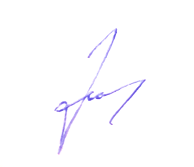                                     Золина Л.И.занимаемая должностьинициалы, фамилияинициалы, фамилияЗаведующий кафедрой:Заведующий кафедрой: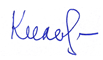 Кильдеева Н.Р.Код и наименование компетенцииКод и наименование индикаторадостижения компетенцииПланируемые результаты обучения по дисциплине ОПК-2 Способен использовать математические, физические, физико-химические, химические методы для решения задач профессиональной деятельности ОПК-1 Способен изучать, анализировать, использовать механизмы химических реакций, происходящих в технологических процессах и окружающем мире, основываясь на знаниях о строении вещества, природе химической связи и свойствах различных классов химических элементов, соединений, веществ и материаловИД-ОПК-2.1 Применение теоретических основ математических, физических и химических методов для решения профессиональных задач в области химических технологий  ИД-ОПК-2.6 Применение современных химических, физико-химических и др. методов в профессиональной деятельности в области химических технологийИД-ОПК-1.5 Понимание физико-химических процессов и явлений; владение  техникой экспериментальных исследований; использование математического аппарата-Знание  основных законов коллоидной химии, методов исследования дисперсных систем  и умение  находить связь закономерностей коллоидной химии  со свойствами наносистем и реальными объектами.- Способность  проводить расчеты зависимостей свойств полимерных материалов от их коллоидно-химических параметров. - Умение  собирать, систематизировать научную и учебную информацию коллоидно-химического характера в области  новейших методов исследования наносистем и материалов.по очной форме обучения – 4з.е.144час.Структура и объем дисциплиныСтруктура и объем дисциплиныСтруктура и объем дисциплиныСтруктура и объем дисциплиныСтруктура и объем дисциплиныСтруктура и объем дисциплиныСтруктура и объем дисциплиныСтруктура и объем дисциплиныСтруктура и объем дисциплиныСтруктура и объем дисциплиныОбъем дисциплины по семестрамформа промежуточной аттестациивсего, часКонтактная аудиторная работа, часКонтактная аудиторная работа, часКонтактная аудиторная работа, часКонтактная аудиторная работа, часСамостоятельная работа обучающегося, часСамостоятельная работа обучающегося, часСамостоятельная работа обучающегося, часОбъем дисциплины по семестрамформа промежуточной аттестациивсего, часлекции, часпрактические занятия, часлабораторные занятия, часпрактическая подготовка, часкурсовая работа/курсовой проектсамостоятельная работа обучающегося, часпромежуточная аттестация, час6 семестрэкзамен14436-36--4527Всего:экзамен14436-36--4527Планируемые (контролируемые) результаты освоения: код(ы) формируемой(ых) компетенции(й) и индикаторов достижения компетенцийНаименование разделов, тем;форма(ы) промежуточной аттестацииВиды учебной работыВиды учебной работыВиды учебной работыВиды учебной работыСамостоятельная работа, часВиды и формы контрольных мероприятий, обеспечивающие по совокупности текущий контроль успеваемости;формы промежуточного контроля успеваемостиВиды и формы контрольных мероприятий, обеспечивающие по совокупности текущий контроль успеваемости;формы промежуточного контроля успеваемостиПланируемые (контролируемые) результаты освоения: код(ы) формируемой(ых) компетенции(й) и индикаторов достижения компетенцийНаименование разделов, тем;форма(ы) промежуточной аттестацииКонтактная работаКонтактная работаКонтактная работаКонтактная работаСамостоятельная работа, часВиды и формы контрольных мероприятий, обеспечивающие по совокупности текущий контроль успеваемости;формы промежуточного контроля успеваемостиВиды и формы контрольных мероприятий, обеспечивающие по совокупности текущий контроль успеваемости;формы промежуточного контроля успеваемостиПланируемые (контролируемые) результаты освоения: код(ы) формируемой(ых) компетенции(й) и индикаторов достижения компетенцийНаименование разделов, тем;форма(ы) промежуточной аттестацииЛекции, часПрактические занятия, часЛабораторные работы/ индивидуальные занятия, часПрактическая подготовка, часСамостоятельная работа, часВиды и формы контрольных мероприятий, обеспечивающие по совокупности текущий контроль успеваемости;формы промежуточного контроля успеваемостиВиды и формы контрольных мероприятий, обеспечивающие по совокупности текущий контроль успеваемости;формы промежуточного контроля успеваемостиШестой  семестрШестой  семестрШестой  семестрШестой  семестрШестой  семестрШестой  семестрШестой  семестрШестой  семестрОПК-2ОПК-1ИД-ОПК-2.1ИД-ОПК-2.6ИД-ОПК-1.5Раздел I. Классификации и методы получения дисперсных систем4--77Формы текущего контроля по разделу I:- Разбор теоретического материала.- Защита лабораторной работы № 1.1;ОПК-2ОПК-1ИД-ОПК-2.1ИД-ОПК-2.6ИД-ОПК-1.5Тема 1.1 Признаки объектов коллоидной химии. Основные терминологические понятия. Классификации дисперсных систем. 2--33Формы текущего контроля по разделу I:- Разбор теоретического материала.- Защита лабораторной работы № 1.1;ОПК-2ОПК-1ИД-ОПК-2.1ИД-ОПК-2.6ИД-ОПК-1.5Тема 1.2 Термодинамика и кинетика образования новой фазы.1--22Формы текущего контроля по разделу I:- Разбор теоретического материала.- Защита лабораторной работы № 1.1;ОПК-2ОПК-1ИД-ОПК-2.1ИД-ОПК-2.6ИД-ОПК-1.5Тема 1.3 Методы получения дисперсных систем.1--22Формы текущего контроля по разделу I:- Разбор теоретического материала.- Защита лабораторной работы № 1.1;ОПК-2ОПК-1ИД-ОПК-2.1ИД-ОПК-2.6ИД-ОПК-1.5Лабораторная  работа № 1.1 Синтез эмульсий и обращение фазИзучение свойств пен.--6---Формы текущего контроля по разделу I:- Разбор теоретического материала.- Защита лабораторной работы № 1.1;ОПК-2ОПК-1ИД-ОПК-2.1ИД-ОПК-2.6ИД-ОПК-1.5Раздел II. Оптические свойства и методы анализа дисперсных систем6--88Формы текущего контроля по разделу II:- Разбор теоретического материала.- Защита лабораторной работы № 2.1; - коллоквиум №1 по разделам I и IIна лабораторном занятии - Сдача домашнего задания №1.по разделу IIОПК-2ОПК-1ИД-ОПК-2.1ИД-ОПК-2.6ИД-ОПК-1.5Тема 2.1 Виды оптических явлений в дисперсных системах. Светорассеяние. Уравнение   Рэлея и его анализ. Эмпирическое уравнение Геллера..3--44Формы текущего контроля по разделу II:- Разбор теоретического материала.- Защита лабораторной работы № 2.1; - коллоквиум №1 по разделам I и IIна лабораторном занятии - Сдача домашнего задания №1.по разделу IIОПК-2ОПК-1ИД-ОПК-2.1ИД-ОПК-2.6ИД-ОПК-1.5Тема 2.2 Оптические методы исследования дисперсных систем3--44Формы текущего контроля по разделу II:- Разбор теоретического материала.- Защита лабораторной работы № 2.1; - коллоквиум №1 по разделам I и IIна лабораторном занятии - Сдача домашнего задания №1.по разделу IIОПК-2ОПК-1ИД-ОПК-2.1ИД-ОПК-2.6ИД-ОПК-1.5Лабораторная  работа № 2.1 Нефелометрия. Определение размеров частиц дисперсной фазы.-6---Формы текущего контроля по разделу II:- Разбор теоретического материала.- Защита лабораторной работы № 2.1; - коллоквиум №1 по разделам I и IIна лабораторном занятии - Сдача домашнего задания №1.по разделу IIОПК-2ОПК-1ИД-ОПК-2.1ИД-ОПК-2.6ИД-ОПК-1.5Раздел III. Поверхностное натяжение и адсорбция.8--77Формы текущего контроля по разделу  III:- Разбор теоретического материала.- Защита лабораторной работы № 3.1; - коллоквиум №2 по разделу III на лабораторном занятии - Сдача домашнего задания №2.по разделу IIIОПК-2ОПК-1ИД-ОПК-2.1ИД-ОПК-2.6ИД-ОПК-1.5Тема 3.1 Свободная энергия поверхности. Поверхностное натяжение, причины его возникновения. Природа адсорбционных сил.2--11Формы текущего контроля по разделу  III:- Разбор теоретического материала.- Защита лабораторной работы № 3.1; - коллоквиум №2 по разделу III на лабораторном занятии - Сдача домашнего задания №2.по разделу IIIОПК-2ОПК-1ИД-ОПК-2.1ИД-ОПК-2.6ИД-ОПК-1.5Тема 3.2 Равновесие на границе раздела жидкость – газ. Фундаментальное адсорбционное уравнение Гиббса. Теория мономолекулярной адсорбции  Лэнгмюра.2--22Формы текущего контроля по разделу  III:- Разбор теоретического материала.- Защита лабораторной работы № 3.1; - коллоквиум №2 по разделу III на лабораторном занятии - Сдача домашнего задания №2.по разделу IIIОПК-2ОПК-1ИД-ОПК-2.1ИД-ОПК-2.6ИД-ОПК-1.5Тема 3.3Уравнения Фрейндлиха и Темкина. Теория полимолекулярной адсорбции БЭТ. Хроматография.2--22Формы текущего контроля по разделу  III:- Разбор теоретического материала.- Защита лабораторной работы № 3.1; - коллоквиум №2 по разделу III на лабораторном занятии - Сдача домашнего задания №2.по разделу IIIОПК-2ОПК-1ИД-ОПК-2.1ИД-ОПК-2.6ИД-ОПК-1.5Тема 3.4Адгезия. Явление растекания и смачивания, краевой угол смачивания.2-22Формы текущего контроля по разделу  III:- Разбор теоретического материала.- Защита лабораторной работы № 3.1; - коллоквиум №2 по разделу III на лабораторном занятии - Сдача домашнего задания №2.по разделу IIIОПК-2ОПК-1ИД-ОПК-2.1ИД-ОПК-2.6ИД-ОПК-1.5Лабораторная  работа № 3.1Адсорбция на границе раздела фаз: жидкость - газ--6--Формы текущего контроля по разделу  III:- Разбор теоретического материала.- Защита лабораторной работы № 3.1; - коллоквиум №2 по разделу III на лабораторном занятии - Сдача домашнего задания №2.по разделу IIIОПК-2ОПК-1ИД-ОПК-2.1ИД-ОПК-2.6ИД-ОПК-1.5Лабораторная  работа № 3.2 Адсорбция на границе раздела фаз: твердое тело - раствор--61--Формы текущего контроля по разделу  III:- Разбор теоретического материала.- Защита лабораторной работы № 3.1; - коллоквиум №2 по разделу III на лабораторном занятии - Сдача домашнего задания №2.по разделу IIIОПК-2ОПК-1ИД-ОПК-2.1ИД-ОПК-2.6ИД-ОПК-1.5Раздел IV. Поверхностно-активные вещества6188Формы текущего контроля по разделу  IV:- Разбор теоретического материала.- Защита лабораторной работы № 3.2; - Сдача домашнего задания №3.по разделу  IV:ОПК-2ОПК-1ИД-ОПК-2.1ИД-ОПК-2.6ИД-ОПК-1.5Тема 4.1Классификация и общая характеристика поверхностно-активных веществ. 2--22Формы текущего контроля по разделу  IV:- Разбор теоретического материала.- Защита лабораторной работы № 3.2; - Сдача домашнего задания №3.по разделу  IV:ОПК-2ОПК-1ИД-ОПК-2.1ИД-ОПК-2.6ИД-ОПК-1.5Тема 4.2Истинно растворимые и коллоидные  поверхностно-активные вещества.  Правило Дюкло-Траубе. Уравнение Шишковского.2-33Формы текущего контроля по разделу  IV:- Разбор теоретического материала.- Защита лабораторной работы № 3.2; - Сдача домашнего задания №3.по разделу  IV:ОПК-2ОПК-1ИД-ОПК-2.1ИД-ОПК-2.6ИД-ОПК-1.5Тема 4.3Механизм мицеллообразования. ККМ, ГЛБ.  Солюбилизация. Моющее действие ПАВ.2-33Формы текущего контроля по разделу  IV:- Разбор теоретического материала.- Защита лабораторной работы № 3.2; - Сдача домашнего задания №3.по разделу  IV:ОПК-2ОПК-1ИД-ОПК-2.1ИД-ОПК-2.6ИД-ОПК-1.5Лабораторная  работа № 4.1Кондуктометрический метод определения ККМ  ПАВ.6-Формы текущего контроля по разделу  IV:- Разбор теоретического материала.- Защита лабораторной работы № 3.2; - Сдача домашнего задания №3.по разделу  IV:ОПК-2ОПК-1ИД-ОПК-2.1ИД-ОПК-2.6ИД-ОПК-1.5Раздел V. Электрокинетические явления в дисперсных си-4-77Формы текущего контроля по разделу V:-Разбор теоретического материала.- Защита лабораторной работы № 4.1 - коллоквиум №3 по разделам IV  и V на лабораторном занятии ОПК-2ОПК-1ИД-ОПК-2.1ИД-ОПК-2.6ИД-ОПК-1.5стемах.Формы текущего контроля по разделу V:-Разбор теоретического материала.- Защита лабораторной работы № 4.1 - коллоквиум №3 по разделам IV  и V на лабораторном занятии ОПК-2ОПК-1ИД-ОПК-2.1ИД-ОПК-2.6ИД-ОПК-1.5Тема 5.1Электрофорез, электроосмос, потенциалы течения и седиментации.2-33Формы текущего контроля по разделу V:-Разбор теоретического материала.- Защита лабораторной работы № 4.1 - коллоквиум №3 по разделам IV  и V на лабораторном занятии ОПК-2ОПК-1ИД-ОПК-2.1ИД-ОПК-2.6ИД-ОПК-1.5Тема 5.2-Формы текущего контроля по разделу V:-Разбор теоретического материала.- Защита лабораторной работы № 4.1 - коллоквиум №3 по разделам IV  и V на лабораторном занятии ОПК-2ОПК-1ИД-ОПК-2.1ИД-ОПК-2.6ИД-ОПК-1.5Механизмы образования заряда на поверхности раздела фаз. Строение коллоидной мицеллы.  Уравнение Гуи-Чепмена. Практическое применение электрокинетических явлений.2-44Формы текущего контроля по разделу V:-Разбор теоретического материала.- Защита лабораторной работы № 4.1 - коллоквиум №3 по разделам IV  и V на лабораторном занятии ОПК-2ОПК-1ИД-ОПК-2.1ИД-ОПК-2.6ИД-ОПК-1.5Лабораторная  работа № 5.1Определение зависимости порога коагуляции золя от заряда иона-коагулятора6-Формы текущего контроля по разделу V:-Разбор теоретического материала.- Защита лабораторной работы № 4.1 - коллоквиум №3 по разделам IV  и V на лабораторном занятии ОПК-2ОПК-1ИД-ОПК-2.1ИД-ОПК-2.6ИД-ОПК-1.5Раздел VI. Устойчивость дисперсных систем888Формы текущего контроля по разделу VI:-Разбор теоретического материала.- Защита лабораторной работы № 5.1; - коллоквиум №4 по разделу VI  на лабораторном занятии - Сдача домашнего задания №4.по разделу VI ОПК-2ОПК-1ИД-ОПК-2.1ИД-ОПК-2.6ИД-ОПК-1.5Тема 6.1. Условия термодинамической устойчивости дисперсных систем. Взаимосвязь кинетической и агрегативной устойчивости дисперсных систем. Уравнение Лапласа-Перрена.111Формы текущего контроля по разделу VI:-Разбор теоретического материала.- Защита лабораторной работы № 5.1; - коллоквиум №4 по разделу VI  на лабораторном занятии - Сдача домашнего задания №4.по разделу VI ОПК-2ОПК-1ИД-ОПК-2.1ИД-ОПК-2.6ИД-ОПК-1.5Тема 6.2. Кинетика коагуляции. Коагуляция электролитами. Правило Щульце-Гарди. Теория ДФЛО. Защита золей растворами ВМС.222Формы текущего контроля по разделу VI:-Разбор теоретического материала.- Защита лабораторной работы № 5.1; - коллоквиум №4 по разделу VI  на лабораторном занятии - Сдача домашнего задания №4.по разделу VI ОПК-2ОПК-1ИД-ОПК-2.1ИД-ОПК-2.6ИД-ОПК-1.5Тема 6.3.Броуновское движение. Уравнение Эйнштейна-Смолухов-ского. Диффузия в коллоидных системах. Осмотическое давление лиозолей.222Формы текущего контроля по разделу VI:-Разбор теоретического материала.- Защита лабораторной работы № 5.1; - коллоквиум №4 по разделу VI  на лабораторном занятии - Сдача домашнего задания №4.по разделу VI ОПК-2ОПК-1ИД-ОПК-2.1ИД-ОПК-2.6ИД-ОПК-1.5Тема 6.4.Седиментационный анализ.211Формы текущего контроля по разделу VI:-Разбор теоретического материала.- Защита лабораторной работы № 5.1; - коллоквиум №4 по разделу VI  на лабораторном занятии - Сдача домашнего задания №4.по разделу VI ОПК-2ОПК-1ИД-ОПК-2.1ИД-ОПК-2.6ИД-ОПК-1.5Тема 6.5.Классификация и свойства полиэлектролитов. Изоэлектрическое состояние и расчет изоэлектрической точки. Электрофорез белков. 122Формы текущего контроля по разделу VI:-Разбор теоретического материала.- Защита лабораторной работы № 5.1; - коллоквиум №4 по разделу VI  на лабораторном занятии - Сдача домашнего задания №4.по разделу VI ОПК-2ОПК-1ИД-ОПК-2.1ИД-ОПК-2.6ИД-ОПК-1.5Экзамен36-36-4545Экзамен по билетамИТОГО за шестой  семестр	36	17	28	6	323645+2745+27144№ ппНаименование раздела и темы дисциплиныНаименование раздела и темы дисциплиныСодержание раздела (темы)Раздел I. Классификации и методы получения дисперсных системРаздел I. Классификации и методы получения дисперсных системРаздел I. Классификации и методы получения дисперсных системРаздел I. Классификации и методы получения дисперсных системТема 1.1 Признаки объектов коллоидной химии.Признаки объектов коллоидной химии.Вводное занятие. Основные терминологические понятия. Классификации дисперсных систем Признаки объектов коллоидной химии. Основные терминологические понятия. Классификации дисперсных системТема 1.2 Термодинамика и кинетика образования новой фазы.Термодинамика и кинетика образования новой фазы.Дисперсность, удельная поверхность, поверхностная энергия. Методы физической и химической конденсации при получении дисперсных систем.Тема 1.3 Методы получения дисперсных систем.Методы получения дисперсных систем.Механическое измельчение, мельницы и другие устройства для  получения дисперсных систем; пептизация.Раздел II. Оптические свойства и методы анализа дисперсных систем Раздел II. Оптические свойства и методы анализа дисперсных систем Раздел II. Оптические свойства и методы анализа дисперсных систем Раздел II. Оптические свойства и методы анализа дисперсных систем Тема 2.1 Виды оптических явлений в дисперсных системах. Светорассеяние. Уравнение   Рэлея и его анализ. Виды оптических явлений в дисперсных системах. Светорассеяние. Уравнение   Рэлея и его анализ. Эффект светорассеяния, свойства рассеянного света, анализ уравнения Релея. Условия применения эмпирического уравнения Геллера. Отличие опалесценции от флуоресценции. Особенности абсорбции света дисперсными системами.Тема 2.2 Оптические методы исследования дисперсных системОптические методы исследования дисперсных системОптическая микроскопия, нефелометрия, турбидиметрия, фотон – корреляционная спектроскопия.Раздел III. Поверхностное натяжение и адсорбцияРаздел III. Поверхностное натяжение и адсорбцияРаздел III. Поверхностное натяжение и адсорбцияРаздел III. Поверхностное натяжение и адсорбцияТема 3.1 Свободная энергия поверхности. Поверхностное натяжение, причины его возникновения. Природа адсорбционных сил.Свободная энергия поверхности. Поверхностное натяжение, причины его возникновения. Природа адсорбционных сил. Понятие свободной энергия поверхности, типы межмолекулярных взаимодействий;  причины возникновения поверхностного натяжения. Природа адсорбционных сил. Физическая и химическая адсорбция.Тема 3.2 Равновесие на границе раздела жидкость – газ. Фундаментальное адсорбционное уравнение Гиббса. Теория мономолекулярной адсорбции  Лэнгмюра.Равновесие на границе раздела жидкость – газ. Фундаментальное адсорбционное уравнение Гиббса. Теория мономолекулярной адсорбции  Лэнгмюра.Понятие об поверхностно-активных и поверхностно-инактивных веществах. Принцип независимости Ленгмюра. Анализ фундаментального адсорбционного уравнения Гиббса.Тема 3.3Уравнения Фрейндлиха и Темкина. Теория полимолекулярной адсорбции БЭТ. Хроматография.Уравнения Фрейндлиха и Темкина. Теория полимолекулярной адсорбции БЭТ. Хроматография.Анализ уравнения полимолекулярной адсорбции БЭТ. Методы определения удельной поверхности адсорбентов. Принцип хроматографического разделения смесей веществ. Газовая и жидкостная хроматография.Тема 3.4Адгезия. Явление растекания и смачивания, краевой угол смачивания.Адгезия. Явление растекания и смачивания, краевой угол смачивания.Когезия и адгезия. Уравнение Юнга, уравнение Дюпре-Юнга. Методы определения краевого угола смачивания.Раздел IV. Поверхностно-активные веществаРаздел IV. Поверхностно-активные веществаРаздел IV. Поверхностно-активные веществаТема 4.1Классификация и общая характеристика поверхностно-активных веществ.Классификация и общая характеристика поверхностно-активных веществ.Ионо- и неионогенные ПАВ. Истинно растворимые и коллоидные поверхностно-активные вещества. Тема 4.2Истинно растворимые и коллоидные  поверхностно-активные вещества.  Правило Дюкло-Траубе. Уравнение Шишковского.Истинно растворимые и коллоидные  поверхностно-активные вещества.  Правило Дюкло-Траубе. Уравнение Шишковского.Свойства и механизм действия истинно растворимых и коллоидных  поверхностно-активных веществ. ГЛБТема 4.3Механизм мицеллообразования. ККМ  Солюбилизация. Моющее действие ПАВ.Механизм мицеллообразования. ККМ  Солюбилизация. Моющее действие ПАВ.Мицеллообразование в растворах ПАВ; явление солюбилизации. Строение мицелл ионо- и неионогенных ПАВ. Методы определения ККМ. Определение поверхностной активности по изотерме поверхностного натяжения ПАВ. Раздел V. Электрокинетические явления в дисперсных системахРаздел V. Электрокинетические явления в дисперсных системахРаздел V. Электрокинетические явления в дисперсных системахРаздел V. Электрокинетические явления в дисперсных системахТема 5.1Электрофорез, электроосмос, потенциалы течения и седиментации.Электрофорез, электроосмос, потенциалы течения и седиментации.Причины возникновения  и анализ электрокинетических явлений в дисперсных системахТема 5.2Механизмы образования заряда на поверхности раздела фаз. Строение коллоидной мицеллы.  Уравнение Гуи-Чепмена. Практическое применение электрокинетических явлений.Механизмы образования заряда на поверхности раздела фаз. Строение коллоидной мицеллы.  Уравнение Гуи-Чепмена. Практическое применение электрокинетических явлений.Образование заряда на поверхности раздела фаз при диссоциации поверхностных групп, путем достраивания кристаллической решетки агрегата, путем адсорбции ионов на межфазной границе. ДЭС, анализ уравнения Гуи-Чепмена. Концентрационная и нейтрализационная коагуляция золей.Раздел VI.  Устойчивость дисперсных системРаздел VI.  Устойчивость дисперсных системРаздел VI.  Устойчивость дисперсных системРаздел VI.  Устойчивость дисперсных системТема 6.1Тема 6.1Условия термодинамической устойчивости дисперсных систем. Взаимосвязь кинетической и агрегативной устойчивости дисперсных систем.Понятие о термодинамической устойчивости дисперсных систем. Факторы устойчивости. Кинетика коагуляции; быстрая и медленная коагуляция.Тема 6.2Тема 6.2Броуновское движение. Уравнение Эйнштейна-Смолуховского. Диффузия в коллоидных системах Осмотическое давление лиозолей. Анализ уравнения Эйнштейна-Смолуховского.Особенности процессов диффузии в лиозолях. Явление осмоса. Осмотическое давление Уравнение Вант-Гоффа.№ ппНаименование раздела /темы дисциплины/модуля, выносимые на самостоятельное изучениеЗадания для самостоятельной работыВиды и формы контрольных мероприятий(учитываются при проведении текущего контроля)Трудоемкость, час1.Основные характеристики эмульсий. Явление самопроизвольного эмульгирования.Самостоятельно проработать материал. Собеседование по теме.32.Структура пен, структура пленочного каркаса. Зависимость пенообразования от структуры ионогенных ПАВ.Самостоятельно проработать материал.Собеседование по теме3использованиеЭО и ДОТиспользование ЭО и ДОТобъем, часвключение в учебный процессобучение с веб-поддержкойучебно-методические электронные образовательные ресурсы университета   1 категории6организация самостоятельной работы обучающихсяобучение с веб-поддержкойучебно-методические электронные образовательные ресурсы университета   2 категории2в соответствии с расписанием текущей/промежуточной аттестациисмешанное обучениелекции36в соответствии с расписанием учебных занятий смешанное обучениелабораторные работы36в соответствии с расписанием учебных занятий Уровни сформированности компетенции(-й)Итоговое количество балловв 100-балльной системепо результатам текущей и промежуточной аттестацииОценка в пятибалльной системепо результатам текущей и промежуточной аттестацииПоказатели уровня сформированности Показатели уровня сформированности Показатели уровня сформированности Уровни сформированности компетенции(-й)Итоговое количество балловв 100-балльной системепо результатам текущей и промежуточной аттестацииОценка в пятибалльной системепо результатам текущей и промежуточной аттестацииуниверсальной(-ых) компетенции(-й)Общепрофессиональной (-ых) компетенцийПрофессиональной (-ых)компетенции(-й)Уровни сформированности компетенции(-й)Итоговое количество балловв 100-балльной системепо результатам текущей и промежуточной аттестацииОценка в пятибалльной системепо результатам текущей и промежуточной аттестацииОПК-2ОПК-1ИД-ОПК-2.1ИД-ОПК-2.6ИД-ОПК-1.5высокий85 – 100отличноОбучающийся:- исчерпывающе и логически стройно излагает учебный материал, умеет связывать теорию с практикой, справляется с решением задач профессиональной направленности высокого уровня сложности, правильно обосновывает принятые решения;- показывает способность в понимании и практическом использовании коллоидно-химических  методов анализа для решения конкретных задач нанотехнологии;- способен дополнять теоретическую информацию сведениями из современных научных источников;- способен анализировать литературные источники с целью выбора оптимального метода анализа в конкретном случае;- дает развернутые, исчерпывающие, профессионально грамотные ответы на вопросы, в том числе, дополнительные.Обучающийся:- исчерпывающе и логически стройно излагает учебный материал, умеет связывать теорию с практикой, справляется с решением задач профессиональной направленности высокого уровня сложности, правильно обосновывает принятые решения;- показывает способность в понимании и практическом использовании коллоидно-химических  методов анализа для решения конкретных задач нанотехнологии;- способен дополнять теоретическую информацию сведениями из современных научных источников;- способен анализировать литературные источники с целью выбора оптимального метода анализа в конкретном случае;- дает развернутые, исчерпывающие, профессионально грамотные ответы на вопросы, в том числе, дополнительные.Обучающийся:- исчерпывающе и логически стройно излагает учебный материал, умеет связывать теорию с практикой, справляется с решением задач профессиональной направленности высокого уровня сложности, правильно обосновывает принятые решения;- показывает способность в понимании и практическом использовании коллоидно-химических  методов анализа для решения конкретных задач нанотехнологии;- способен дополнять теоретическую информацию сведениями из современных научных источников;- способен анализировать литературные источники с целью выбора оптимального метода анализа в конкретном случае;- дает развернутые, исчерпывающие, профессионально грамотные ответы на вопросы, в том числе, дополнительные.повышенный65 – 84хорошоОбучающийся:- знает теоретические основы коллоидной химии;.- владеет методами определения коллоидно-химических параметров полимерных материалов; - допускает единичные негрубые ошибки;- знает условия  выбора  проведения  коллоидно-химического исследования;- умеет анализировать полученную опытным путем информацию и выделять основные результаты.- владеет способностью к пониманию зависимости  свойств материалов от природы химической связи и межмолекулярных взаимодействий.- правильно применяет теоретические положения при решении практических задач профессиональной направленности разного уровня сложности- ответ отражает полное знание материала, с незначительными пробелами  Обучающийся:- знает теоретические основы коллоидной химии;.- владеет методами определения коллоидно-химических параметров полимерных материалов; - допускает единичные негрубые ошибки;- знает условия  выбора  проведения  коллоидно-химического исследования;- умеет анализировать полученную опытным путем информацию и выделять основные результаты.- владеет способностью к пониманию зависимости  свойств материалов от природы химической связи и межмолекулярных взаимодействий.- правильно применяет теоретические положения при решении практических задач профессиональной направленности разного уровня сложности- ответ отражает полное знание материала, с незначительными пробелами  Обучающийся:- знает теоретические основы коллоидной химии;.- владеет методами определения коллоидно-химических параметров полимерных материалов; - допускает единичные негрубые ошибки;- знает условия  выбора  проведения  коллоидно-химического исследования;- умеет анализировать полученную опытным путем информацию и выделять основные результаты.- владеет способностью к пониманию зависимости  свойств материалов от природы химической связи и межмолекулярных взаимодействий.- правильно применяет теоретические положения при решении практических задач профессиональной направленности разного уровня сложности- ответ отражает полное знание материала, с незначительными пробелами  базовый41 – 64удовлетворительноОбучающийся:- испытывает затруднения в применении теоретических положений при решении практических задач профессиональной направленности стандартного уровня сложности, не владеет необходимыми для этого навыками и приёмами;- с трудом ориентируется в терминологии, путает понятия, не знает условий выбора  проведения  коллоидно-химического исследования;- не умеет анализировать полученную опытным путем информацию и выделять основные результаты;- ответ отражает знания на базовом уровне теоретического и практического материала в объеме, необходимом для дальнейшей учебы и предстоящей работы по профилю обучения..Обучающийся:- испытывает затруднения в применении теоретических положений при решении практических задач профессиональной направленности стандартного уровня сложности, не владеет необходимыми для этого навыками и приёмами;- с трудом ориентируется в терминологии, путает понятия, не знает условий выбора  проведения  коллоидно-химического исследования;- не умеет анализировать полученную опытным путем информацию и выделять основные результаты;- ответ отражает знания на базовом уровне теоретического и практического материала в объеме, необходимом для дальнейшей учебы и предстоящей работы по профилю обучения..Обучающийся:- испытывает затруднения в применении теоретических положений при решении практических задач профессиональной направленности стандартного уровня сложности, не владеет необходимыми для этого навыками и приёмами;- с трудом ориентируется в терминологии, путает понятия, не знает условий выбора  проведения  коллоидно-химического исследования;- не умеет анализировать полученную опытным путем информацию и выделять основные результаты;- ответ отражает знания на базовом уровне теоретического и практического материала в объеме, необходимом для дальнейшей учебы и предстоящей работы по профилю обучения..низкий0 – 40неудовлетворительноОбучающийся:- демонстрирует фрагментарные знания теоретического и практического материал, допускает грубые ошибки при его изложении на занятиях и в ходе промежуточной аттестации;- испытывает серьёзные затруднения в применении теоретических положений при решении практических задач профессиональной направленности стандартного уровня сложности, не владеет необходимыми для этого навыками и приёмами;- не способен проанализировать связи и закономерности, существующие между свойствами анализируемых веществ и методами их анализа;- выполняет задания шаблона, без проявления творческой инициативы- ответ отражает отсутствие знаний на базовом уровне теоретического и практического материала в объеме, необходимом для дальнейшей учебы.Обучающийся:- демонстрирует фрагментарные знания теоретического и практического материал, допускает грубые ошибки при его изложении на занятиях и в ходе промежуточной аттестации;- испытывает серьёзные затруднения в применении теоретических положений при решении практических задач профессиональной направленности стандартного уровня сложности, не владеет необходимыми для этого навыками и приёмами;- не способен проанализировать связи и закономерности, существующие между свойствами анализируемых веществ и методами их анализа;- выполняет задания шаблона, без проявления творческой инициативы- ответ отражает отсутствие знаний на базовом уровне теоретического и практического материала в объеме, необходимом для дальнейшей учебы.Обучающийся:- демонстрирует фрагментарные знания теоретического и практического материал, допускает грубые ошибки при его изложении на занятиях и в ходе промежуточной аттестации;- испытывает серьёзные затруднения в применении теоретических положений при решении практических задач профессиональной направленности стандартного уровня сложности, не владеет необходимыми для этого навыками и приёмами;- не способен проанализировать связи и закономерности, существующие между свойствами анализируемых веществ и методами их анализа;- выполняет задания шаблона, без проявления творческой инициативы- ответ отражает отсутствие знаний на базовом уровне теоретического и практического материала в объеме, необходимом для дальнейшей учебы.№ ппФормы текущего контроляПримеры типовых заданийВопросы к коллоквиуму по разделу 11.Признаки объектов коллоидной химии.2.Основные терминологические понятия.3. Классификации дисперсных систем по агрегатному состоянию. 4.Классификации дисперсных систем по размерам частиц дисперсной фазы.5.Классификации дисперсных систем по степени взаимодействия дисперсной фазы с дисперсионной средой.6.Классификация пористых систем.7.Термодинамика и кинетика образования новой фазы.8.Механические методы получения дисперсных систем9.Метод получения дисперсных систем путем химической конденсации10.Пептизация.Вопросы к коллоквиуму по разделу 21. Виды оптических явлений в дисперсных системах. 2. Светорассеяние.3. Отличие опалесценции от флуоресценции.4.Уравнение   Рэлея и его анализ. 5.Природные проявления светорассеяния.6. Особенности абсорбции света дисперсными системами.7.Эмпирическое уравнение Геллера. 8. Оптическая микроскопия.9.Нефелометрия и турбидиметрия.10.Фотон-корреляционная спектроскопия.Вопросы к коллоквиуму по разделу 31. Природа адсорбционных сил.2.Свободная энергия поверхности. Поверхностное натяжение, причины его возникновения.3.Поверхностно-активные и – инактивные вещества. Принцип независимости Ленгмюра.4.Адсорбция. Виды адсорбции.5.Равновесие на границе раздела жидкость – газ. Фундаментальное адсорбционное уравнение Гиббса. 6. Равновесие на границе раздела твердое – жидкость. Теория мономолекулярной адсорбции  Лэнгмюра. 7.Уравнения Фрейндлиха и Темкина. 8. Равновесие на границе раздела твердое – газ. Теория полимолекулярной адсорбции БЭТ.9.Определение удельной поверхности адсорбентов. 10.Хроматография.11.Адгезия. Явление растекания и смачивания, краевой угол смачивания.Вопросы к коллоквиуму по разделу 41.Ионо - и неионогенные ПАВ.2.Анионоактивные ПАВ.3.Катионоактивные ПАВ.4 Амфолитные ПАВ.5. Истинно растворимые и коллоидные поверхностно-активные вещества. 6.Свойства и механизм действия истинно растворимых и коллоидных  поверхностно-активных веществ. 7.ГЛБ8.Мицеллообразование в растворах ПАВ; строение мицелл ионо- и неионогенных ПАВ.9. Явление солюбилизации. 10.Методы определения ККМ. Определение поверхностной активности по изотерме поверхностного натяжения ПАВ.11.Моющее действие ПАВ.Вопросы к коллоквиуму по разделу 51.Опыты Рейсса.2.Электрофорез, электроосмос, потенциалы течения и седиментации.3.Причины возникновения  и анализ электрокинетических явлений в дисперсных системах4.Механизмы образования заряда на поверхности раздела фаз. 5.Образование заряда на поверхности раздела фаз при диссоциации поверхностных групп.6. Образование заряда на поверхности раздела фаз путем достраивания кристаллической решетки агрегата, путем адсорбции ионов на межфазной границе.7.Строение ДЭС,8.Строение коллоидной мицеллы.  9.Уравнение Гуи-Чепмена. 10.Концентрационная и нейтрализационная коагуляция золей.11.Практическое применение электрокинетических явлений.	 Вопросы к коллоквиуму по разделу 61.Условия термодинамической устойчивости дисперсных систем. 2.Взаимосвязь кинетической и агрегативной устойчивости дисперсных систем.	3.Понятие о термодинамической устойчивости дисперсных систем. 4.Факторы устойчивости. 5.Кинетика коагуляции; быстрая и медленная коагуляция.6.Броуновское движение. 7.Диффузия в коллоидных системах. Уравнение Эйнштейна-Смолуховского. 8.Осмотическое давление лиозолей. 	Анализ уравнения Эйнштейна-Смолуховского.9.Особенности процессов диффузии в лиозолях. Явление осмоса. Осмотическое давление Уравнение Вант-Гоффа.10. Седиментация.Наименование оценочного средства (контрольно-оценочного мероприятия)Критерии оцениванияШкалы оцениванияШкалы оцениванияНаименование оценочного средства (контрольно-оценочного мероприятия)Критерии оценивания100-балльная системаПятибалльная системаКоллоквиумДан полный ответ на поставленные вопросы, показана совокупность осознанных знаний об объекте, раскрыты основные положения дисциплины; ответ логичен, изложен в терминах науки. Задачи решены правильно. Обучающийся знает материал по заданным вопросам в должной мере, последовательно его излагает, возможны несущественные неточности в определениях.-5КоллоквиумОбучающийся продемонстрировал знание на  поставленной перед ним вопросы  Задачи решены правильно. Однако при изложении материала студент не всегда корректно употребляет  терминологию, отвечая на все вопросы, студент не всегда четко формулирует  свою мысль. -4КоллоквиумДаны не полные ответы на поставленные вопросы. Не показана совокупность осознанных знаний об объекте. В задачах допущены ошибки.  Обучающийся знает материал по заданным вопросам не  в должной мере. -3Обучающийся не выполнил задания2Защита лабораторных работ.  Дан полный, развернутый ответ на поставленный вопрос (вопросы). Обучающийся твердо знает материал по заданным вопросам, грамотно и последовательно его излагает, возможны несущественные неточности в определениях.-зачтеноЗащита лабораторных работ.  Дан неполный ответ, представляющий собой разрозненные знания по теме вопроса с существенными ошибками в определениях. Присутствуют фрагментарность, нелогичность изложения. Речь неграмотная. Дополнительные и уточняющие вопросы преподавателя не приводят к коррекции ответа обучающегося не только на поставленный вопрос, но и на другие вопросы темы.-не зачтеноДомашнее заданиеРасчеты проведены без ошибок. Обучающийся показал полный объем знаний в освоении пройденных тем.5Допущена одна ошибка или два-три недочета. Продемонстрировано использование правильных методов при решении задач.  4Допущены более одной ошибки или более двух-трех недочетов. Обучающийся использует верные методы решения, но правильные ответы в большинстве случаев (в том числе из-за арифметических ошибок) отсутствуют;3Работа выполнена не полностью. Допущены грубые ошибки. Обучающимся использованы неверные методы решения, отсутствуют верные ответы.2Работа не выполнена.0Форма промежуточной аттестацииТиповые контрольные задания и иные материалыдля проведения промежуточной аттестации:Зачет:Коллоквиум 1, 2, 3, 4Коллоквиум 1. Классификации и методы получения дисперсных систем. Оптические свойства и методы анализа дисперсных систем.1. Классификация дисперсных систем по агрегатному состоянию.2. Какие из систем, имеющих приведенные ниже размеры частиц, относятся к истинно коллоидным? 10-5 м;   10-6м;   10-7м;    10-8м; 5.10-9м3. Что такое дисперсная  фаза, дисперсионная среда, дисперсная система?4.Какие системы относятся к органозолям: туман;  раствор NaCl; золь Fe(OH)3  в воде;  золь NaCl в бензоле; золь Ni в спирте; раствор каучука в толуоле?5. Во сколько раз увеличится или уменьшится количество молекул в одной коллоидной частице сферической формы, если  радиус ее увеличится в 10 раз?6.Условия проявление светорассеяния. Уравнение Релея.7. Поток света с длиной волны  500 нм, проходя через эмульсию с толщиной слоя 1см, ослабляется в результате светорассеяния в 2 раза. Рассчитайте радиус частиц дисперсной фазы, если ее объемная концентрация равна 0,6 10-4г/cм3, плотность системы - 1г/cм3, показатель преломления дисперсионной среды - 1,385, а показатель преломления дисперсной фазы  - 1,480. 2. Коллоквиум 2. Поверхностное натяжение и адсорбция.1. Механизм возникновения поверхностного натяжения на границе раздела фаз жидкость - газ.2. Какие вещества повышают поверхностное натяжение, а какие  - понижают и почему?3. В чем принципиальное отличие хемосорбции от физической адсорбции?4. В чем заключается принцип «независимости» Лэнгмюра при адсорбции ПАВ на границе раздела фаз жидкость – газ?5. Используя уравнение Ленгмюра вычислите величину адсорбции азота на цеолите  при давлении Р=3,80 ∙102 Н/м2, если Г∞= 3,89∙10-2 кг/кг, а К=1,56∙10-3.6. Условия смачивания твердой поверхности жидкостью. Уравнение Юнга.7. Как изменится работа адгезии воды к поверхности волокон ткани, если до модификации краевой угол смачивания был ϴ1=10о, а после модификации фторсодержащим полимером ϴ2=123о. Поверхностное натяжение воды 72,75 ∙10-3 Дж/м2.3. Коллоквиум 3. Поверхностно-активные вещества. Электрокинетические явления в дисперсных системах.1.Анионные поверхностно-активные вещества, их получение и свойства.2. Отличаются ли ККМ ионогенных и неионогенных  ПАВ и почему?3.Что такое солюбилизация?4.Рассчитайте число агрегации m мицелл ПАВ, если коэффициенты самодиффузии мицелл Dm=1,1∙10-10м2/с, а коэффициенты самодиффузии молекул D= 4,8∙10-10м2/с, учитывая, чтоm=(D/Dm)3.5.Опыт Ф.Ф. Рейсса  по электроосмосу. Почему вода  двигались к аноду?6.Расскажите об образование заряда на поверхности частиц дисперсной фазы путем поверхностной диссоциации молекул.7.Рассчитайте-потенциал частиц пигмента TiO2,которые  при  электрофорезе перемещаются к катоду. Смещение границы за время t=1,2∙103с  составляет   l =2,2∙10-2 м, расстояние между электродами - L=25∙10-2м, напряжение, приложенное к электродам - V=120 В, диэлектрическая проницаемость среды -81, электрическая константа -8,85∙10ф/м, вязкость среды - η=1∙10-3Нс/м2.4. Коллоквиум 4.  Устойчивость дисперсных систем.1.Как рассчитать пористость, зная истинную и кажущуюся плотность?2. В чем заключается явление капиллярного поднятия? Формула Жюрена.3.Условия конденсации паров в мезопорах.  Уравнение Кельвина для шаровидного и цилиндрического менисков.4.Рассчитайте радиус капилляров, в которых происходит капиллярная конденсация воды в порах синтетического полиамида при равновесном давлении 1,75∙103 Н/м2. Давление насыщенного пара воды Ps=2,34∙103н/м2, молярный объем воды Vm= 1,8∙10-2 м3/кмоль, поверхностное натяжение 72,75∙10-3 Дж/м2. Т = 298 К.5.Что такое агрегативная устойчивость, и какие  факторы ее определяют?6.Правила коагуляции электролитами. Что такое порог коагуляции?7. Рассчитайте порог коагуляции латекса полистирола объемом 110-5 м3, если объем NaCl, пошедший  на коагуляцию,  составил 3,010-7м3, а концентрация электролита равна 2,0 кмоль/м3.Форма промежуточной аттестацииКритерии оцениванияШкалы оцениванияШкалы оцениванияНаименование оценочного средстваКритерии оценивания100-балльная системаПятибалльная системаЭкзамен в письменной форме  с устным собеседованием по билетамОбучающийся:демонстрирует знания, отличающиеся глубиной и содержательностью, дает полный исчерпывающий ответ, как на основные вопросы билета, так и на дополнительные;свободно владеет научными понятиями, ведет диалог и вступает в научную дискуссию;способен к интеграции знаний по определенной теме,  к анализу положений существующих теорий,  направлений по вопросу билета;логично и доказательно раскрывает проблему, предложенную в билете;свободно выполняет практические задания повышенной сложности, предусмотренные программой, демонстрирует системную работу с основной и дополнительной литературой.Ответ не содержит фактических ошибок и характеризуется глубиной, полнотой, уверенностью суждений, иллюстрируется примерами, в том числе из собственной практики.5Экзамен в письменной форме  с устным собеседованием по билетамОбучающийся:показывает достаточное знание учебного материала, но допускает несущественные фактические ошибки, которые способен исправить самостоятельно, благодаря наводящему вопросу;недостаточно раскрыта проблема по одному из вопросов билета;недостаточно логично построено изложение вопроса;успешно выполняет предусмотренные в программе практические задания средней сложности, активно работает с основной литературой,демонстрирует, в целом, системный подход к решению практических задач, к самостоятельному пополнению и обновлению знаний в ходе дальнейшей учебной работы и профессиональной деятельности. В ответе раскрыто, в основном, содержание билета, имеются неточности при ответе на дополнительные вопросы.4Экзамен в письменной форме  с устным собеседованием по билетамОбучающийся:показывает знания фрагментарного характера, которые отличаются поверхностностью и малой содержательностью, допускает фактические грубые ошибки;не может обосновать закономерности и принципы, объяснить факты, нарушена логика изложения, отсутствует осмысленность представляемого материала;справляется с выполнением практических заданий, предусмотренных программой, знаком с основной литературой, рекомендованной программой, допускает погрешности и ошибки при теоретических ответах и в ходе практической работы.Содержание билета раскрыто слабо, имеются неточности при ответе на основные и дополнительные вопросы билета. Неуверенно, с большими затруднениями решает практические задачи или не справляется с ними самостоятельно.3Экзамен в письменной форме  с устным собеседованием по билетамОбучающийся, обнаруживает существенные пробелы в знаниях основного учебного материала, допускает принципиальные ошибки в выполнении предусмотренных программой практических заданий. На большую часть дополнительных вопросов по содержанию экзамена затрудняется дать ответ или не дает верных ответов.2Форма контроля100-балльная системаПятибалльная системаТекущий контроль:  - Коллоквиумы2 – 5-Защита лабораторных работЗачтено/не зачтено- Домашние задания в виде расчётных работ2 – 5 Промежуточная аттестация (экзамен)отличнохорошоудовлетворительнонеудовлетворительноНаименование учебных аудиторий, лабораторий, мастерских, библиотек, спортзалов, помещений для хранения и профилактического обслуживания учебного оборудования и т.п.Оснащенность учебных аудиторий, лабораторий, мастерских, библиотек, спортивных залов, помещений для хранения и профилактического обслуживания учебного оборудования и т.п.119071, г. Москва, ул. Малая Калужская, дом 1, ауд. 2407, 2323119071, г. Москва, ул. Малая Калужская, дом 1, ауд. 2407, 2323учебные аудитории для проведения занятий лекционного и семинарского типа, групповых и индивидуальных консультаций, текущего контроля и промежуточной аттестации типа комплект учебной мебели, технические средства обучения, служащие для представления учебной информации большой аудитории: ноутбук;проекторэкранаудитории для проведения лабораторных занятий групповых и индивидуальных консультацийКомплект лабораторной мебели, доска меловая; оборудование:рН-метры-милливольтметрырН-673 и рН-673М, рН-метр «Эксперт-001»,полярограф ПЛС-1,вольтамперометрический анализатор «Экотест-ВА»,спектрофотометры ЮНИКО, фотометрический титратор,спектрограф ИСП-30, Specord UV VIS, Specord IR-75,атомно-абсорбционные спектрометры AAS-1 и  AAS-30, хроматограф CHROM-4.Спектрофотометр двухлучевой Сф-26;Фотоэлектрокалориметр КФК-2;Прибор для определения поверхностного натяжения на границе раздела фаз: жидкость – газ.Нефелометр НФМТорсионные весыМикроскопТурбидиметрМагнитные мешалки;водяные банитермометры, секундомеры.химическая посуда,различные химические реактивы.Помещения для самостоятельной работы обучающихсяОснащенность помещений для самостоятельной работы обучающихсячитальный зал библиотеки:компьютерная техника; подключение к сети «Интернет»Необходимое оборудованиеПараметрыТехнические требованияПерсональный компьютер/ ноутбук/планшет,камера,микрофон, динамики, доступ в сеть ИнтернетВеб-браузерВерсия программного обеспечения не ниже: Chrome 72, Opera 59, Firefox 66, Edge 79, Яндекс. Браузер 19.3Персональный компьютер/ ноутбук/планшет,камера,микрофон, динамики, доступ в сеть ИнтернетОперационная системаВерсия программного обеспечения не ниже: Windows 7, macOS 10.12 «Sierra», LinuxПерсональный компьютер/ ноутбук/планшет,камера,микрофон, динамики, доступ в сеть ИнтернетВеб-камера640х480, 15 кадров/сПерсональный компьютер/ ноутбук/планшет,камера,микрофон, динамики, доступ в сеть ИнтернетМикрофонлюбойПерсональный компьютер/ ноутбук/планшет,камера,микрофон, динамики, доступ в сеть ИнтернетДинамики (колонки или наушники)любыеПерсональный компьютер/ ноутбук/планшет,камера,микрофон, динамики, доступ в сеть ИнтернетСеть (интернет)Постоянная скорость не менее 192 кБит/с№ п/пАвтор(ы)Наименование изданияВид издания (учебник, УП, МП и др.)ИздательствоГодизданияАдрес сайта ЭБСили электронного ресурса (заполняется для изданий в электронном виде)Количество экземпляров в библиотеке Университета10.1 Основная литература, в том числе электронные издания10.1 Основная литература, в том числе электронные издания10.1 Основная литература, в том числе электронные издания10.1 Основная литература, в том числе электронные издания10.1 Основная литература, в том числе электронные издания10.1 Основная литература, в том числе электронные издания10.1 Основная литература, в том числе электронные издания10.1 Основная литература, в том числе электронные изданияВолков В.А.Коллоидная химия. Поверхностные явления и дисперсные системы. УчебникСПб. Лань 2015https://books.academic.ru/book.nsf/62899933/Коллоидная+химия.+Поверхностные+явления+и+дисперсные+системы.+Учебник.        15Волков В.А., Задачи и расчеты по коллоидной химии.Учебное пособиеМ. : МГТУ им. А.Н. Косыгина 2006https://search.rsl.ru/ru/record/01002983049362Щукин Е.Д.. Коллоидная химия Учебник для университетов и химико-технологических вузовМ.: Высшая школа: 2004http://booksee.org/book/6362935Золина Л.И.Коллоидная химия. Конспект лекцийУчебное пособиеМ.: ФГБОУ ВО «РГУ им. А.Н. Косыгина»,2021-203Волков В.А.Лабораторные работы по коллоидной химии.Учебное пособиеМ. : МГТУ им. А.Н. Косыгина2000https://search.rsl.ru/ru/record/01000900871230Золина Л.И.Химия 3Учебное пособиеИИЦ МГУДТ2005--10.2 Дополнительная литература, в том числе электронные издания 10.2 Дополнительная литература, в том числе электронные издания 10.2 Дополнительная литература, в том числе электронные издания 10.2 Дополнительная литература, в том числе электронные издания 10.2 Дополнительная литература, в том числе электронные издания 10.2 Дополнительная литература, в том числе электронные издания 10.2 Дополнительная литература, в том числе электронные издания 10.2 Дополнительная литература, в том числе электронные издания Волков, В.А. Теоретические основы охраны окружающей средыУчебное пособиеСПб. : Лань2022https://e.lanbook.com/book/21195520В.Н. Вережников, И.И. Гермашева, М.Ю. Крысин. Коллоидная химия поверхностно-активных веществ Учебное пособиеСПб: Лань 2015http://e.lanbook.com/books/element.php?pl1_id=64325 510.3 Методические материалы (указания, рекомендации по освоению дисциплины (модуля) авторов РГУ им. А. Н. Косыгина)10.3 Методические материалы (указания, рекомендации по освоению дисциплины (модуля) авторов РГУ им. А. Н. Косыгина)10.3 Методические материалы (указания, рекомендации по освоению дисциплины (модуля) авторов РГУ им. А. Н. Косыгина)10.3 Методические материалы (указания, рекомендации по освоению дисциплины (модуля) авторов РГУ им. А. Н. Косыгина)10.3 Методические материалы (указания, рекомендации по освоению дисциплины (модуля) авторов РГУ им. А. Н. Косыгина)10.3 Методические материалы (указания, рекомендации по освоению дисциплины (модуля) авторов РГУ им. А. Н. Косыгина)10.3 Методические материалы (указания, рекомендации по освоению дисциплины (модуля) авторов РГУ им. А. Н. Косыгина)10.3 Методические материалы (указания, рекомендации по освоению дисциплины (модуля) авторов РГУ им. А. Н. Косыгина)Золина Л.И.Поверхностные явления и дисперсные системы. Коллоидная химия. МП для проведения лабораторных работМПМ.:МГУДТ2002--№ ппЭлектронные учебные издания, электронные образовательные ресурсыЭБС «Лань» http://www.e.lanbook.com/«Znanium.com» научно-издательского центра «Инфра-М»http://znanium.com/ Электронные издания «РГУ им. А.Н. Косыгина» на платформе ЭБС «Znanium.com» http://znanium.com/ЭБС «ИВИС» http://dlib.eastview.com/Профессиональные базы данных, информационные справочные системыScopus https://www.scopus.com (международная универсальная реферативная база данных, индексирующая более 21 тыс. наименований научно-технических, гуманитарных и медицинских журналов, материалов конференций примерно 5000 международных издательств);Scopus http://www. Scopus.com/Научная электронная библиотека еLIBRARY.RU https://elibrary.ru (крупнейший российский информационный портал в области науки, технологии, медицины и образования);Отраслевой портал по упаковке, оборудованию и материалам: http://www.unipack.ru…Журнал «Пластикс»  http://www.plastics.ruЖурнал «Международные новости мира пластмасс» http://www.plasticnews.ruБаза данных в мире Academic Search Complete - обширная полнотекстовая научно-исследовательская. Содержит полные тексты тысяч рецензируемых научных журналов по химии, машиностроению, физике, биологии.   http://search.ebscohost.comЖурнал «Тара и упаковка»: http://www.magpack.ru№п/пПрограммное обеспечениеРеквизиты подтверждающего документа/ Свободно распространяемоеWindows 10 Pro, MS Office 2019 контракт № 18-ЭА-44-19 от 20.05.2019PrototypingSketchUp: 3D modeling for everyoneконтракт № 18-ЭА-44-19 от 20.05.2019V-Ray для 3Ds Max контракт № 18-ЭА-44-19 от 20.05.2019………№ ппгод обновления РПДхарактер изменений/обновлений с указанием разделаномер протокола и дата заседания кафедры